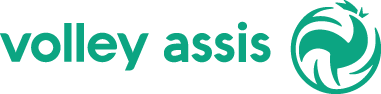 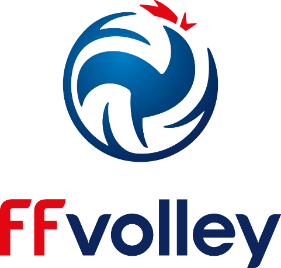 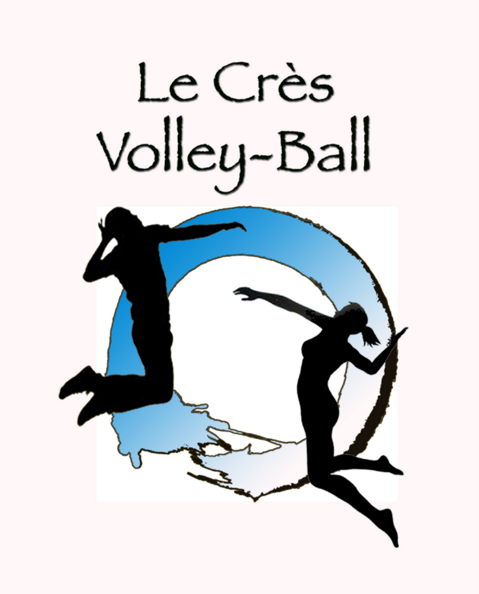 FICHE D’INSCRIPTION CHALLENGE FRANCE VOLLEY ASSISClub organisateur : LE CRES VOLLEY BALLLieu : SALLE JEAN MOULINAdresse gymnase : RUE JEAN MOULIN 34920 LE CRESDate : 06/01/2017Heure de RDV : 13H30Heure de début de compétition : 14H30Heure approximative de fin de compétition : 18H30Date limite de pré-inscription : 04 JANVIERContact : LE CRES VOLLEY BALLTel contact : 0626894983Email contact : bureau@lecresvb.frBuvette/gâteaux, divers …. ---------------------------------------------------------------------------------------------------------------------------Inscription du club :Joueur n°1 :Nom/Prénom :Date de naissance :N° de licence FF Volley (tout type compétition) :Handicap :             OUI            NON     Si OUI, préciser :  Joueur n°2 :Nom/Prénom :Date de naissance :N° de licence FF Volley (tout type compétition) :Handicap :             OUI            NON     Si OUI, préciser :  Joueur n°3 :Nom/Prénom :Date de naissance :N° de licence FF Volley (tout type compétition) :Handicap :             OUI            NON     Si OUI, préciser :  Joueur n°4 :Nom/Prénom :Date de naissance :N° de licence FF Volley (tout type compétition) :Handicap :             OUI            NON     Si OUI, préciser :  